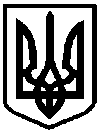 УКРАЇНАФОНТАНСЬКА СІЛЬСЬКА РАДАОДЕСЬКОГО РАЙОНУ ОДЕСЬКОЇ ОБЛАСТІРІШЕННЯП’ятдесят другої сесії Фонтанської сільської ради  VIII скликання№  2079 -VIII                                                             від 15  квітня 2024 рокуПро затвердження звіту про виконання Програми підвищення виконання делегованих повноважень органами виконавчої влади Одеського району щодо реалізації державної регіональної політики по Фонтанській сільській раді на 2023 рікВідповідно до пункту 8 Порядку розроблення, фінансування, моніторингу, реалізації цільових програм Фонтанської сільської ради Одеського району Одеської області та звітності про їх виконання, затвердженого рішенням сесії від 11.11.2022 року №966-VIII , у зв’язку із закінченням строку виконання Програми підвищення виконання делегованих повноважень органами виконавчої влади Одеського району щодо реалізації державної регіональної політики по Фонтанській сільській раді на 2023 рік , затвердженої рішенням Фонтанської сільської ради від  27.10.2023 №1691-VIII, керуючись пунктом а підпунктом 1 статті 27 Закону України «Про місцеве самоврядування в Україні», Фонтанська сільська рада Одеського району Одеської області,- ВИРІШИЛА:Затвердити Звіт про виконання Програми підвищення виконання делегованих повноважень органами виконавчої влади Одеського району щодо реалізації державної регіональної політики по Фонтанській сільській раді на 2023 рік , затвердженої рішенням Фонтанської сільської ради від 27.10.2023 №1691-VIII , додається додаток №1 до рішення. Затвердити Заключний Звіт про Програми підвищення виконання делегованих повноважень органами виконавчої влади Одеського району щодо реалізації державної регіональної політики по Фонтанській сільській раді на 2023 рік , затвердженої рішенням Фонтанської сільської ради від 27.10.2023 №1691-VIII , додається додаток №2 до рішення.3. Контроль за виконанням цього рішення покласти на постійну комісію з питань фінансів , бюджету , планування соціально- економічного розвитку , інвестицій та міжнародного співробітництва Сільський голова							Наталія КРУПИЦЯДодаток №1 до рішення сесії Фонтанської сільської ради VIII   скликання                                                                                                                                                                                                                               №2079-VIII  від   15.04.2024ЗВІТпро результати виконанняПрограми підвищення виконання делегованих повноважень органами виконавчої влади Одеського району щодо реалізації державної регіональної політики по Фонтанській сільській раді на 2023 рік назва  цільової програми у звітному періоді
Дата і номер рішення сільської ради, яким затверджено Програму та зміни до неї__ затвердженої рішенням Фонтанської сільської ради від  27.10.2023 №1691-VIII _____________________________________________________________; Відповідальний виконавець Програми ____Управління фінансів Фонтанської сільської ради Одеської області Одеського району____________________________________________________________	___________________Термін реалізації Програми ___2023 рік__________________________________________________________________Виконання заходів ПрограмиВиконання результативних показників Програми (заповнюється при підготовці річного та заключного звіту про виконання програми)Оцінка ефективності виконання програми та пропозиції щодо подальшої реалізації програми (здійснюється при підготовці річного та заключного звіту).Програма підвищення ефективності виконання повноважень органами виконавчої влади спрямована на реалізацію державної регіональної політики, щодо вирішення проблем розвитку регіону, забезпечення концентрації фінансових, матеріально-технічних ресурсів, а також для координації діяльності місцевих органів виконавчої влади і органів місцевого самоврядування.Основною метою та напрямами Програми є: налагодження ефективної взаємодії між місцевими органами виконавчої влади та органами місцевого самоврядування, створення умов для забезпечення безперебійного та ефективного виконання місцевими державними адміністраціями делегованих місцевими радами владних повноважень,  надання оперативних, кваліфікованих консультацій з питань управління соціально-економічним станом регіону та забезпечення запровадження державотворенняПрограма є ефективною - фінансова підтримка органам виконавчої влади з метою підвищення ефективності здійснення функцій виконавчої влади на території Одеського району в межах владних повноважень, посилення контролю за виконанням прийнятих рішень; Начальник управління фінансів										Алла ДІХТЯРДодаток №2 до рішення виконкому Фонтанської сільської ради VIII   скликання                                                                            №  2079-VIII  від  15.04.2024 ЗАКЛЮЧНИЙ ЗВІТ
про результати виконання Програми підвищення ефективності виконання  делегованих повноважень органами виконавчої влади Одеського району щодо реалізації державної регіональної політики  по Фонтанській сільській раді  на 2023 рік.назва цільової програмиОсновні дані.Рішенням Фонтанської сільської ради від  27.10.2023 №1691-VIII «Про затвердження Програми підвищення ефективності виконання делегованих повноважень органами виконавчої влади Одеського району щодо реалізації державної регіональної політики по Фонтанській сільській раді на 2023 рік» затверджено вище зазначену програму. Програма розрахована на 1 рік. Відповідальним виконавцем є управління фінансів Фонтанської сільської ради Одеської області Одеського району та Одеська районна державна адміністрація. Загальний обсяг фінансових ресурсів на 2022 рік – 920.6 тис. грн (залишок коштів станом на 01.01.2023 року), 2023 рік – 500.0 тис. грн.Мета програми та результати її досягнення.Метою Програми є- підвищення ефективності та якості спільної роботи,  вирішення основних проблем взаємодії органів місцевого самоврядування у особі Фонтанської сільської ради  з Одеською районною державною адміністрацією (Одеською районною військовою адміністрацією)  у сфері делегованих повноважень, кадрового, фінансового, матеріального забезпечення; створення стабільної суспільно - політичної ситуації, сприятливих умов для сталого функціонування громадянського суспільства, збереження суспільної та політичної стабільності, послідовності і громадського порозуміння на території Одеського району шляхом вдосконалення співпраці органів виконавчої влади та місцевого самоврядування;- фінансова заінтересованість у підвищенні професіоналізму працівників, залучення висококваліфікованих кадрів, забезпечення ефективного використання бюджетних коштів та контролю за збереженням державних фінансових ресурсів району;- налагодження прозорого зворотного зв’язку у співпраці Фонтанської сільської ради з Одеською районною державною адміністрацією (Одеською районною військовою адміністрацією)  з реалізації державної регіональної політики із застосуванням сучасної матеріально-технічної бази, надання оперативних кваліфікованих консультацій у процесах управління соціально-економічним розвитком регіону.Визначення проблеми, на розв’язання якої спрямована ПрограмаПрограма підвищення ефективності виконання повноважень органами виконавчої влади спрямована на реалізацію державної регіональної політики, щодо вирішення проблем розвитку регіону, забезпечення концентрації фінансових, матеріально-технічних ресурсів, а також для координації діяльності місцевих органів виконавчої влади і органів місцевого самоврядування. Одеська районна військова адміністрація потребує підвищення рівня фінансування власних та делегованих повноважень.Фінансування. Відповідно до бюджетного розпису на 2023 рік Фонтанською сільською радою  в повному обсязі передано трансферт до державного бюджету для Одеської районної державної адміністрації Одеської області в сумі 500.0 тис. грн. – протягом 2023 року вказані кошти не використані  (згідно наданого звіту кошти  зберігаються на рахунку установи та будуть використані у наступних бюджетних періодах ,відповідно до цільового призначення) . Разом з тим відповідно до наданого звіту станом на 01.01.2023 року на рахунку Одеської районної державної адміністрації залишалась субвенція 2022 року в сумі 920.6 тис. грн. яка протягом 2023 року використана на утримання установи в загальній сумі 781.112 тис. грн. (на придбання господарських товарів, оплата експлуатаційних послуг, обслуговування та поточний ремонт службового автотранспорту, придбання та ремонт комп’ютерної техніки, заправка картриджів, оплата послуг з технічного обслуговування газового обладнання установи, інші видатки), залишок коштів в сумі 139.455 тис. грн. зберігаються на рахунку установи та будуть використані у наступних бюджетних періодах ,відповідно до цільового призначенняВиконання заходів програми-налагодження ефективної взаємодії між місцевими органами виконавчої  влади та органами місцевого самоврядування, створення умов для забезпечення безперебійного та ефективного виконання місцевими державними адміністраціями делегованих місцевими радами владних повноважень, надання оперативних , кваліфікованих консультацій з питань управління соціально - економічним станом регіону та забезпечення запровадження державотворення.Оцінка ефективності виконання програми.Програма підвищення ефективності виконання повноважень органами виконавчої влади спрямована на реалізацію державної регіональної політики, щодо вирішення проблем розвитку регіону, забезпечення концентрації фінансових, матеріально-технічних ресурсів, а також для координації діяльності місцевих органів виконавчої влади і органів місцевого самоврядування. Основною метою та напрямами Програми є: налагодження ефективної взаємодії між місцевими органами виконавчої влади та органами місцевого самоврядування, створення умов для забезпечення безперебійного та ефективного виконання місцевими державними адміністраціями делегованих місцевими радами владних повноважень,  надання оперативних, кваліфікованих консультацій з питань управління соціально-економічним станом регіону та забезпечення запровадження державотворенняПрограма є ефективною - фінансова підтримка органам виконавчої влади з метою підвищення ефективності здійснення функцій виконавчої влади на території Одеського району в межах владних повноважень, посилення контролю за виконанням прийнятих рішень; Начальник управління фінансів						Алла ДІХТЯР№ п\пПріоритетні завданняЗміст заходівТермін виконанняВиконавціРічний обсяг фінансування (тис. грн.)Річний обсяг фінансування (тис. грн.)Фактично профінансовано у звітному періоді  (тис. грн)Фактично профінансовано у звітному періоді  (тис. грн)Відсоток виконання заходу,%Інформація про виконання або причини невиконання№ п\пПріоритетні завданняЗміст заходівТермін виконанняВиконавці2022202320222023Відсоток виконання заходу,%Інформація про виконання або причини невиконанняНалагодження ефективної взаємодії між місцевими органами виконавчої влади та органами місцевого самоврядування, створення умов для забезпечення безперебійного ефективного виконання місцевими державними адміністраціями делегованих місцевим радам владних повноважень, надання оперативних кваліфікованих консультацій з питань управління соціально-економічним станом регіону та запровадження державотворенняСтворення належних умов функціонування, ефективної матеріально- технічної бази, фінансове забезпечення місцевих державних адміністрацій та їх структурних підрозділів, як юридичних осіб публічного права .Створення умов для ефективної професійної діяльності працівників Одеської районної державної адміністрації (Одеської районної військової адміністрації) та стимулювання до досягнення кращих результатів роботи.Залучення до роботи в Одеській районній державній2023Управління фінансів Фонтанської сільської ради, Одеська районна державна адміністрація 920,6500920,6500100Кошти використовуються відповідно до потреб№ з\пНайменування показникаПланові значення показника(тис. грн.)Фактичне виконання показника(тис. грн.)Причини невиконанняЩо зроблено для виправленняНалагодження ефективної взаємодії між місцевими органами виконавчої влади та органами місцевого самоврядування, створення умов для забезпечення безперебійного ефективного виконання місцевими державними адміністраціями делегованих місцевим радам владних повноважень, надання оперативних кваліфікованих1420,61420,6Кошти використовуються відповідно до потреб